7.1   What’s written on your tombstone?                                              Date …………..How do you want to be remembered and what for?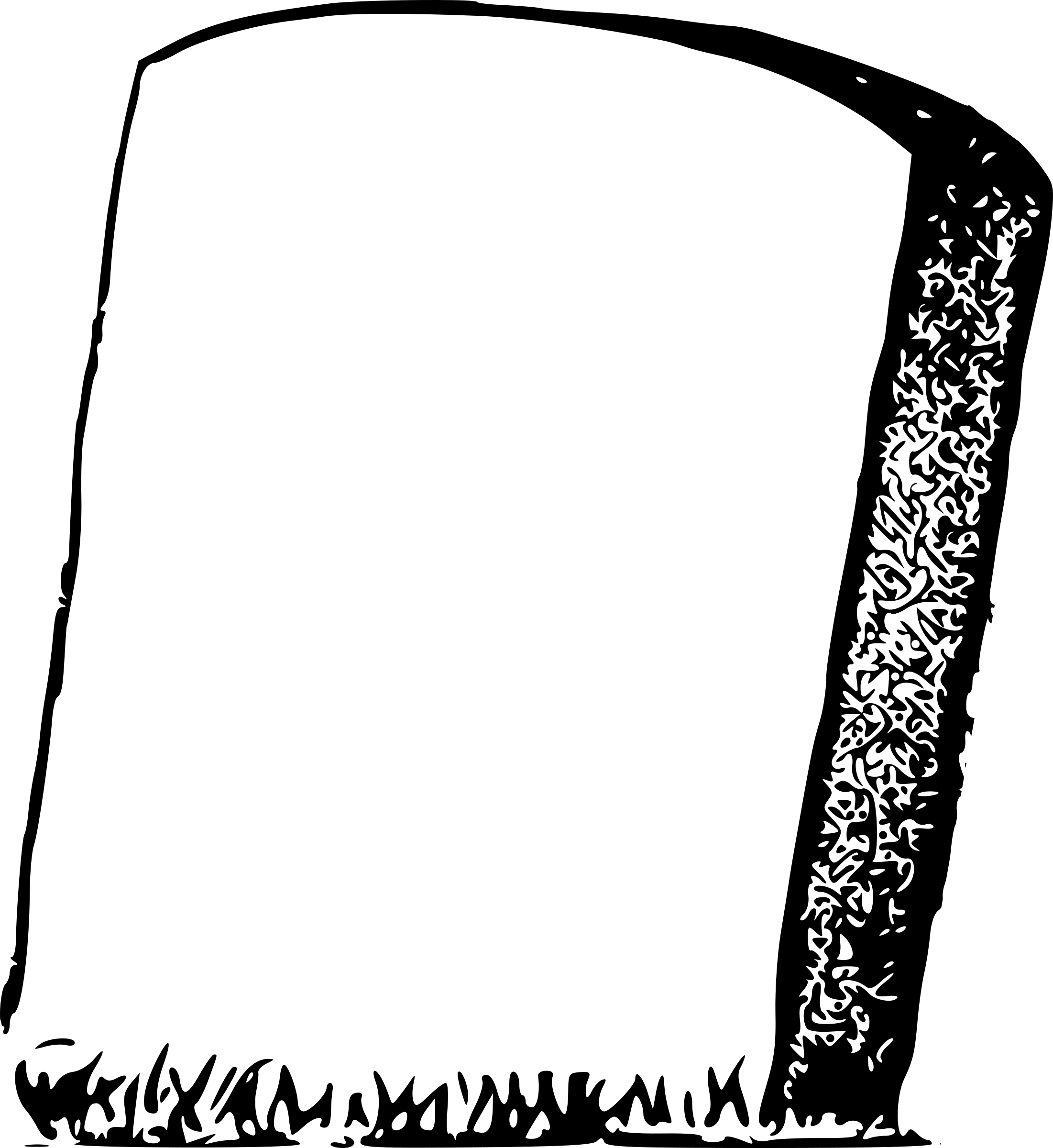 